广东省2016年粤东西北地区乡镇事业单位专项公开招聘人员总成绩公示及进入体检人员名单（丰顺县）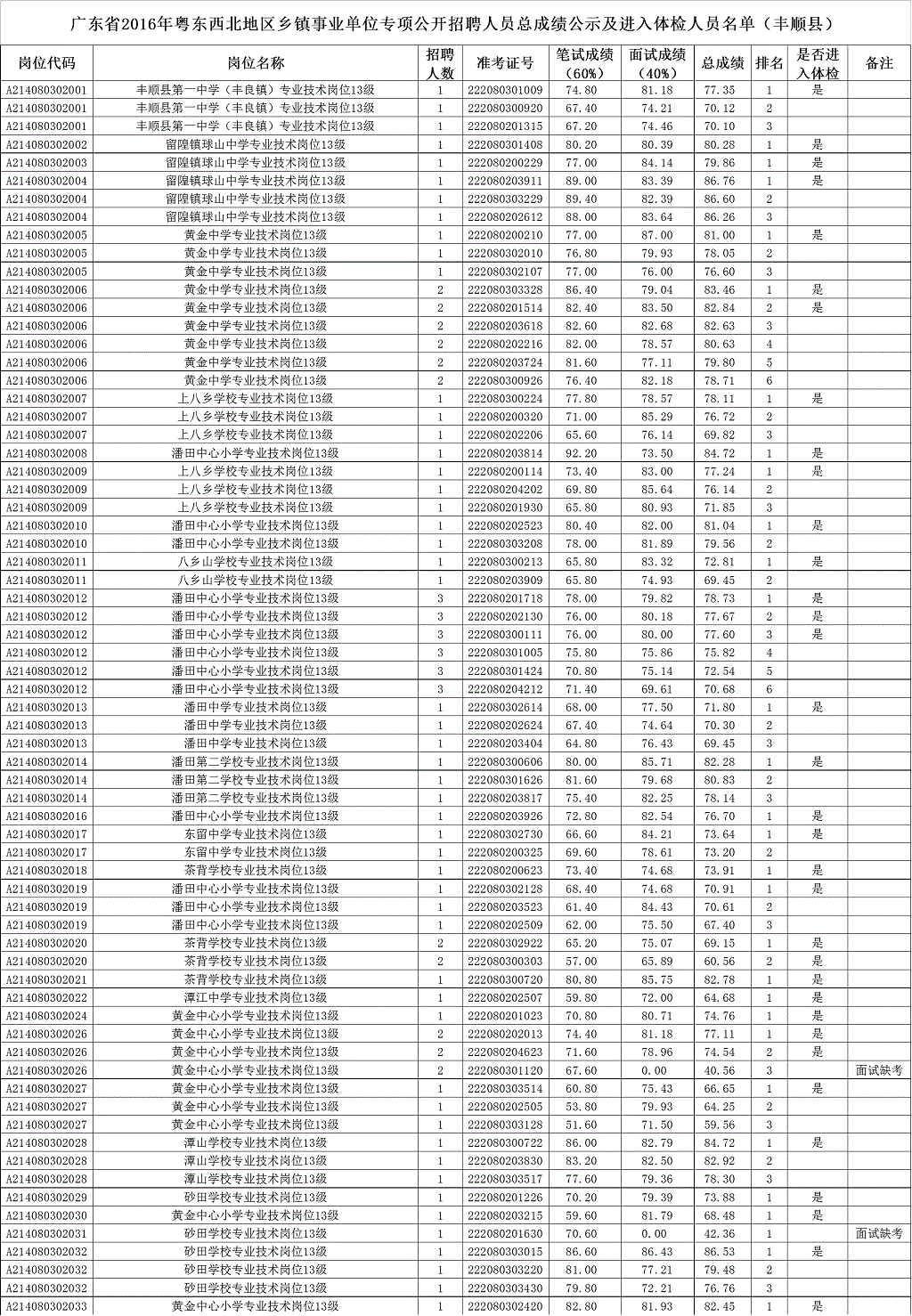 